LICEO DEL SUR A.C.3 EXAMEN TRIMESTRAL. EXAMEN DE MATEMÁTICAS. SIMULACIÓNNombre: __________________________________________________________________ Grado: _______                                                Grupo: _______Bienvenido al tercer examen de matemáticas, te deseo mucho éxito. 1.- Contesta correctamente las fracciones equivalentes.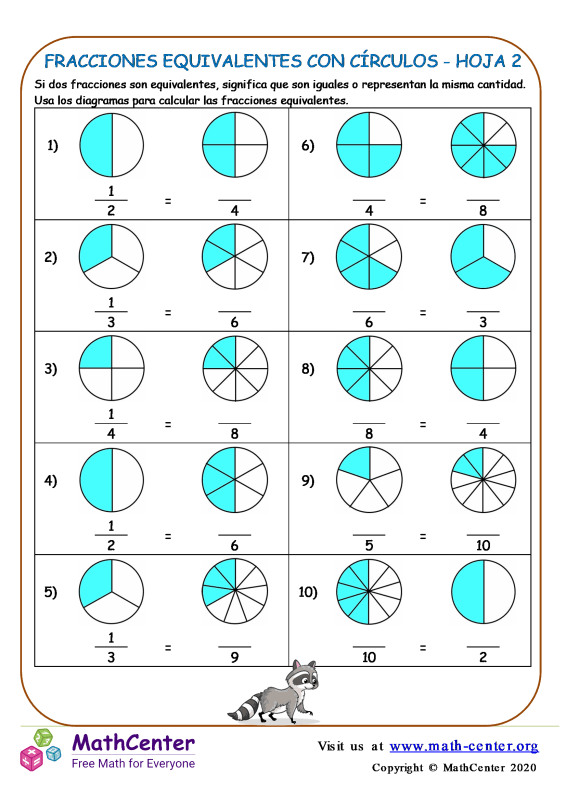 2.-Resuelve los siguientes problemas.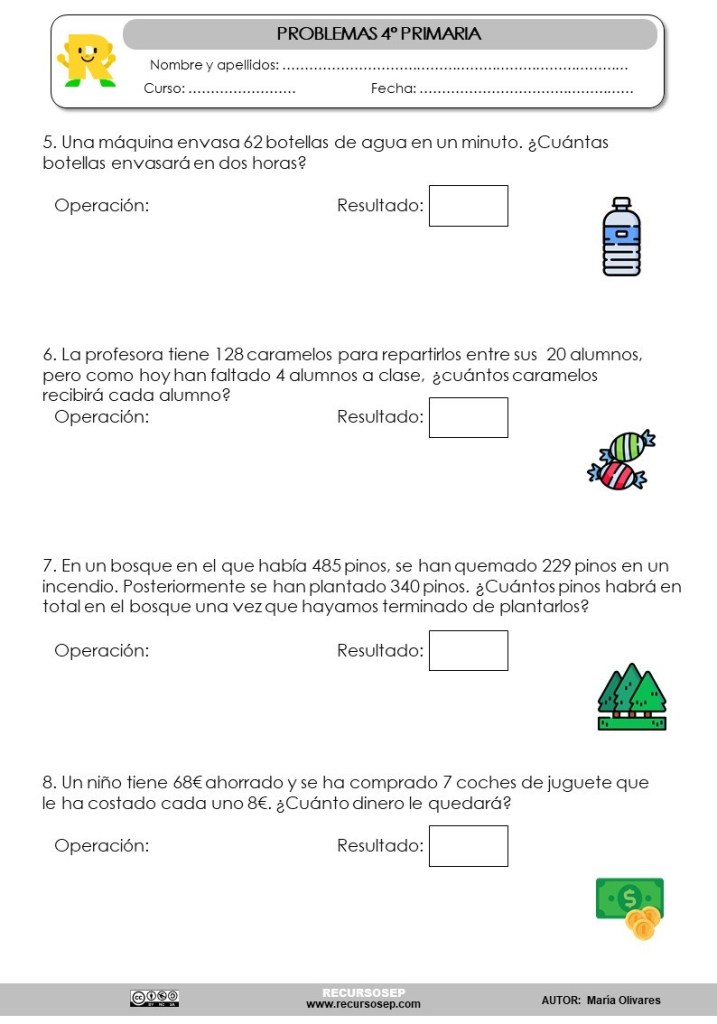 3.-Relaciona las figuras con sus nombres.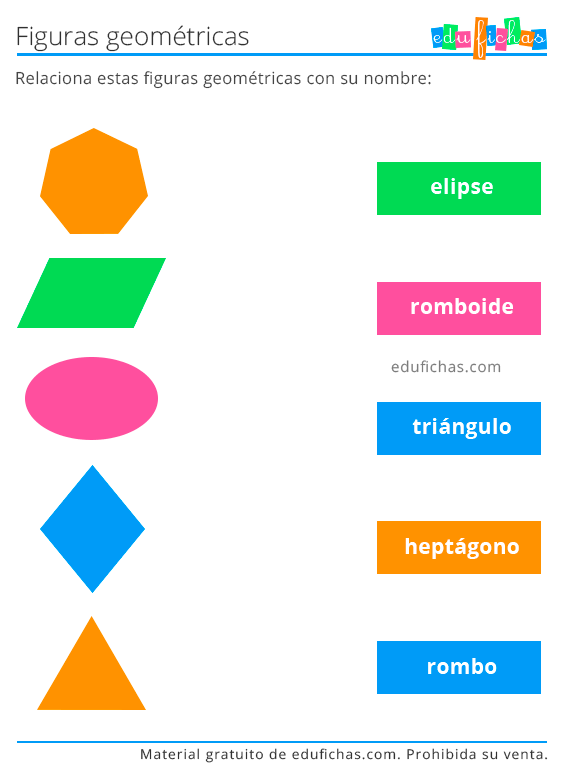 4.- Contesta las siguientes divisiones.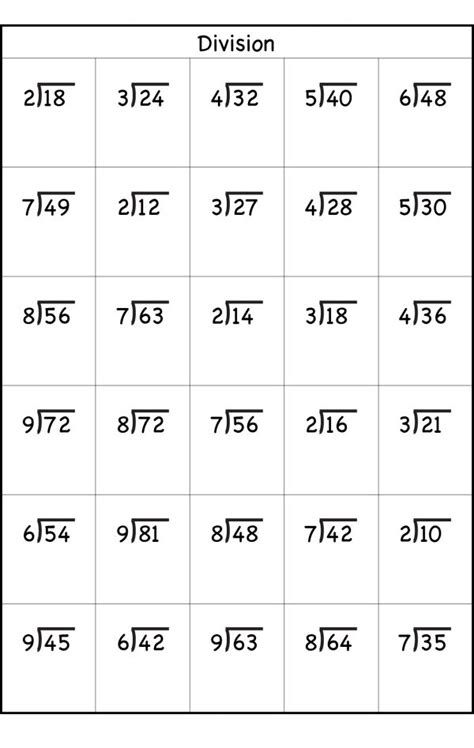 5- Contesta las tablas de multiplicar.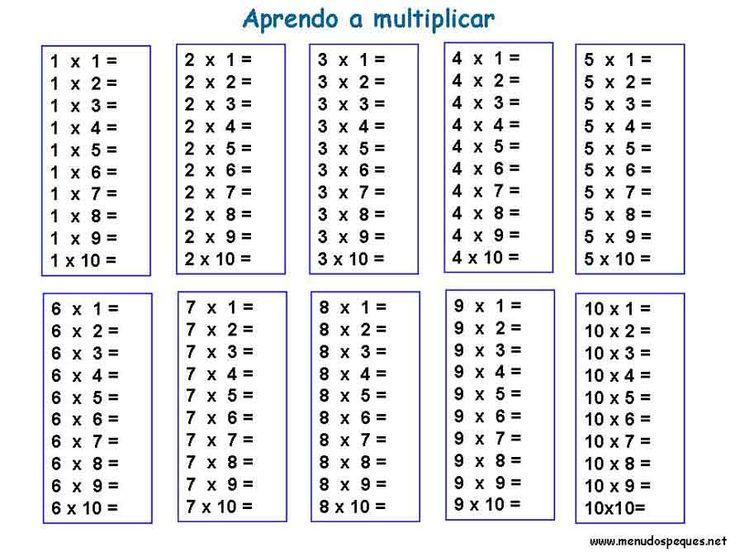 